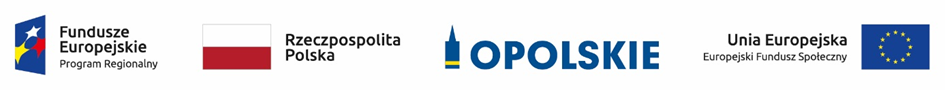 Lista projektów wybranych do dofinansowania w trybie konkursowym w ramach III naboru do poddziałania 9.1.4 Wsparcie edukacji przedszkolnej w Aglomeracji Opolskiej RPO WO 2014-2020 Źródło: opracowanie własne na podstawie Uchwały Zarządu Województwa Opolskiego nr 546/2019  z dnia 25 marca 2019 r. w sprawie wyboru do dofinansowania projektów w trybie konkursowym w ramach Poddziałania 9.1.4 Wsparcie edukacji przedszkolnej w Aglomeracji Opolskiej, Osi priorytetowej IX Wysoka jakość edukacji Regionalnego Programu Operacyjnego na lata 2014-2020, zmienionej Uchwałą Zarządu  Województwa Opolskiego nr 548/2019 z dnia 25 marca 2019 r. w sprawie wyboru do dofinansowania projektów w trybie konkursowym w ramach Poddziałania 9.1.4 Wsparcie edukacji przedszkolnej w Aglomeracji Opolskiej, Osi priorytetowej IX Wysoka jakość edukacji Regionalnego Programu Operacyjnego na lata 2014-2020.Lp.Nazwa wnioskodawcyTytuł projektuCałkowita wartość projektu [PLN]Kwotawnioskowanegodofinansowania[PLN]Procent uzyskanych punktów [%]Wynik oceny1.NIEPUBLICZNA SZKOŁA PODSTAWOWA "NASZA SZKOŁA"Nasze Przedszkole -  uczyć się, aby wiedzieć - zapewnienie dostępu do wysokiej jakości edukacji przedszkolnej mieszkańców Aglomeracji Opolskiej623 122,27529 554,9285.16Wybrany do dofinansowania2.CZARODZIEJSKIE SMYCZKI EWA PIETRASZaczarowane przedszkola - zwiększenie dostępu do wysokiej jakości edukacji przedszkolnej w Opolu i Kadłubie Turawskim251 067,50213 407,3780.65Wybrany do dofinansowania3.Województwo OpolskieDwujęzyczna Opolszczyzna - program wychowania do dwujęzyczności skierowany do przedszkoli z Aglomeracji Opolskiej1 760 436,001 495 436,0076.77Wybrany do dofinansowania4.Niepubliczne Przedszkole Artystyczne i Językowe Przed-Szkółka Barbara Gaczkowska-RóżańskaCudowne Przedszkolaki kreują przyszłości szlaki417 742,00354 830,7076.13Wybrany do dofinansowania5.MIASTO OPOLEUtworzenie nowych miejsc przedszkolnych w mieście Opolu.612 580,00520 693,0063.23Wybrany do dofinansowania